Тиждень культури здорового харчуванняу Вовчинецькій ЗШ І-І ст. 2016-2017 н.р.Урок-гра «Знайди овочі та фрукти» 1 клас  Яцук Л.Р., Гуламирян І.Г.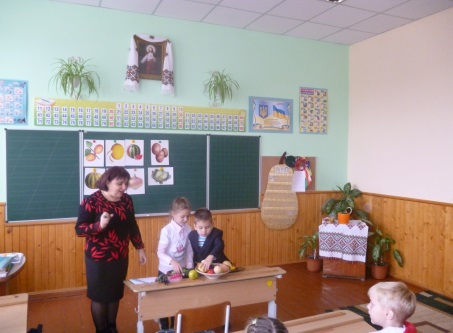 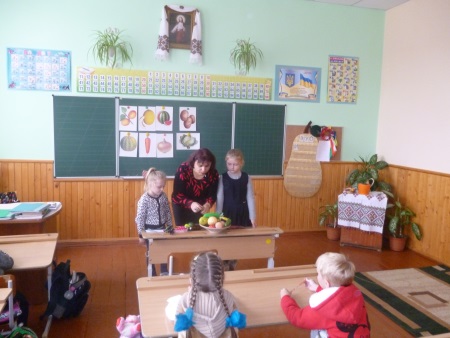 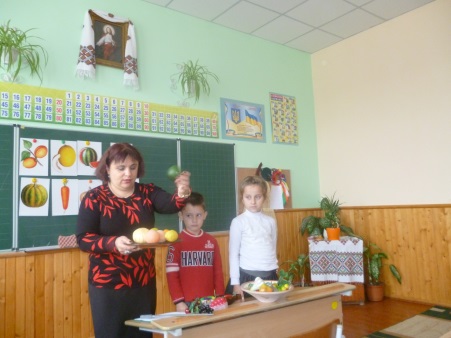 Година спілкування «Чи снідав Ти?» 3 клас  Шаран М.В., Гуламирян І.Г.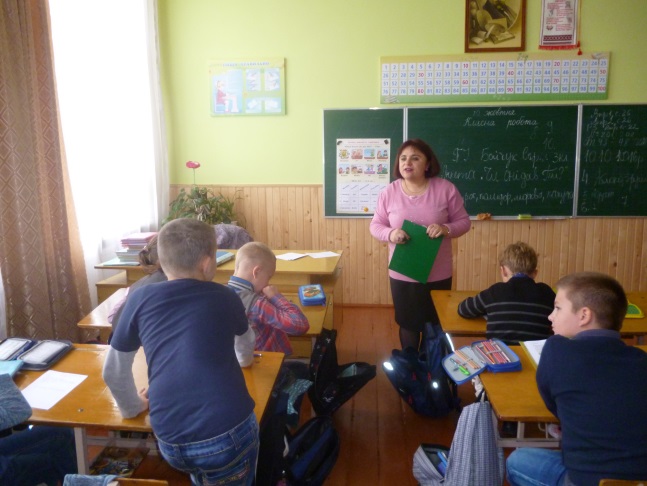 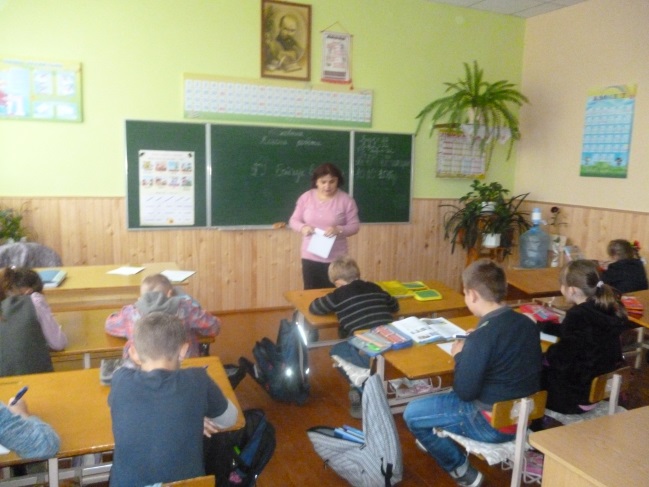 Виховна година «Українські страви» 4 клас  Яцук О.Я., Гуламирян І.Г.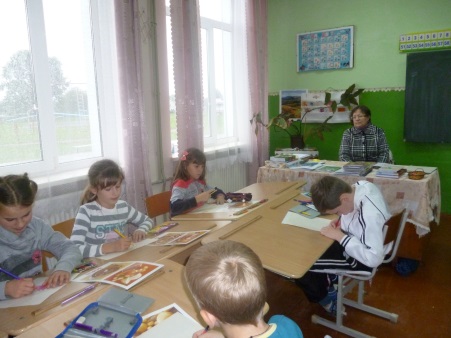 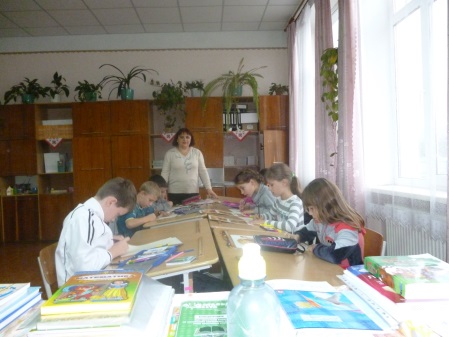 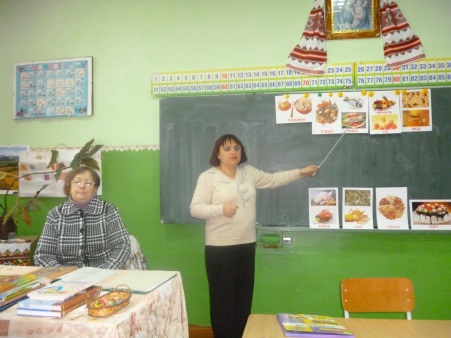 Літературна вікторина «Вітаміни у казках та загадках»  5 клас                             Горєлов О.А., Гуламирян І.Г.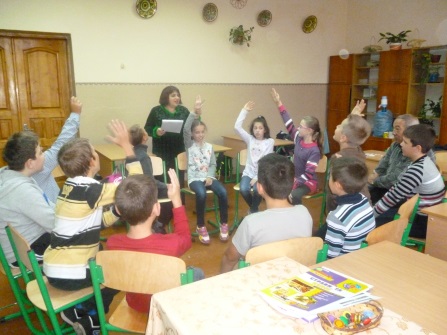 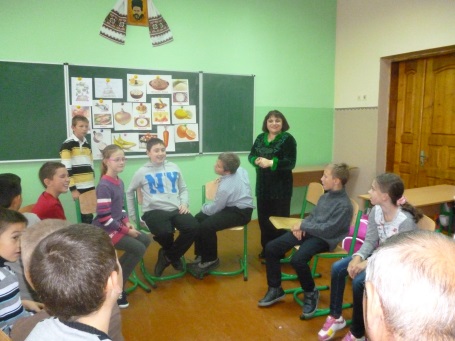 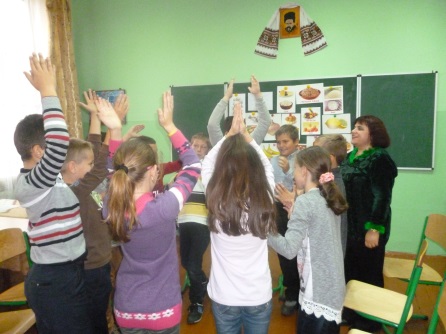 Майстер-клас «Українські смаколики» 9 клас Рущак О.М., Гуламирян І.Г.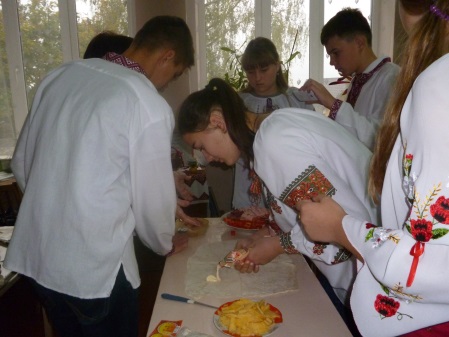 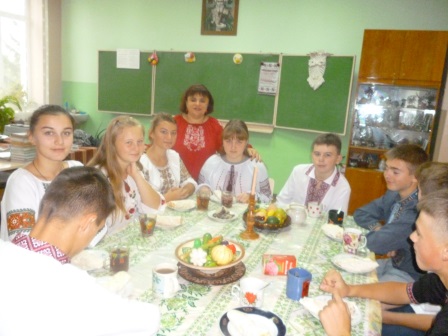 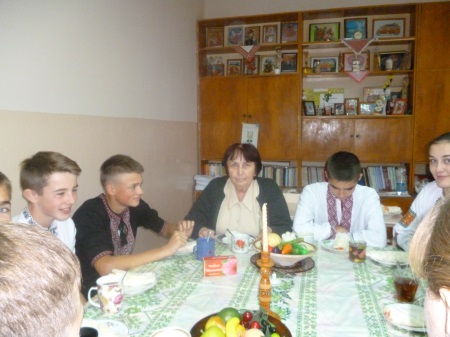             Анкетування                                                 Виставка малюнків «Харчування у школі» 4-8 класи                   «Українські страви»  4 клас         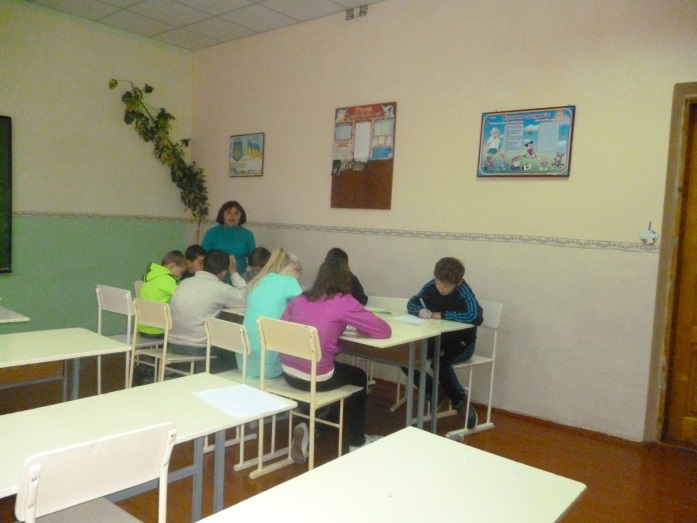 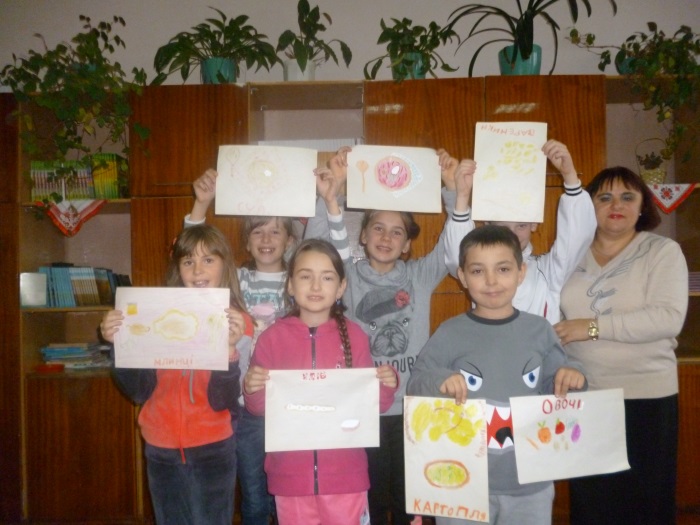 